Jaki trymer do brody będzie najlepszy?Moda na zapuszczanie brody cały czas zyskuje na popularności, pomocnym narzędziem w pielęgnacji bezapelacyjnie jest trymer. Pytanie, jaki trymer do brody wybrać? Odpowiedź znajdziesz w naszym artykule.Odpowiedz sobie na pytanie: Jaki trymer do brody będzie odpowiedni?Obecnie broda jest "na topie", staje się nieodłącznym elementem męskiego wizerunku. Broda dodaje nie tylko męskości, ale również powagi w naszym wizerunku. Coraz więcej mężczyzn decyduje się na zapuszczenie brody, co nie jest takie proste jak się wydaję. Przede wszystkim należy wspomnieć, że nie każdy ma uwarunkowania genetyczne do zapuszczenia brody, i każdy może mieć inny typ zarostu. Dodatkowo broda musi być odpowiedni wypielęgnowana oraz wystylizowana. Możemy zdecydować się na odwiedzenie specjalisty czyli barbera, co jest kosztowną usługą . Drugą opcją jest przygotowanie się do pielęgnacji naszej brody na własną rękę. Pierwsze co powinniśmy zrobić w takim wypadku jest zastanowienie się jaki trymer do brody będzie dla nas odpowiedni?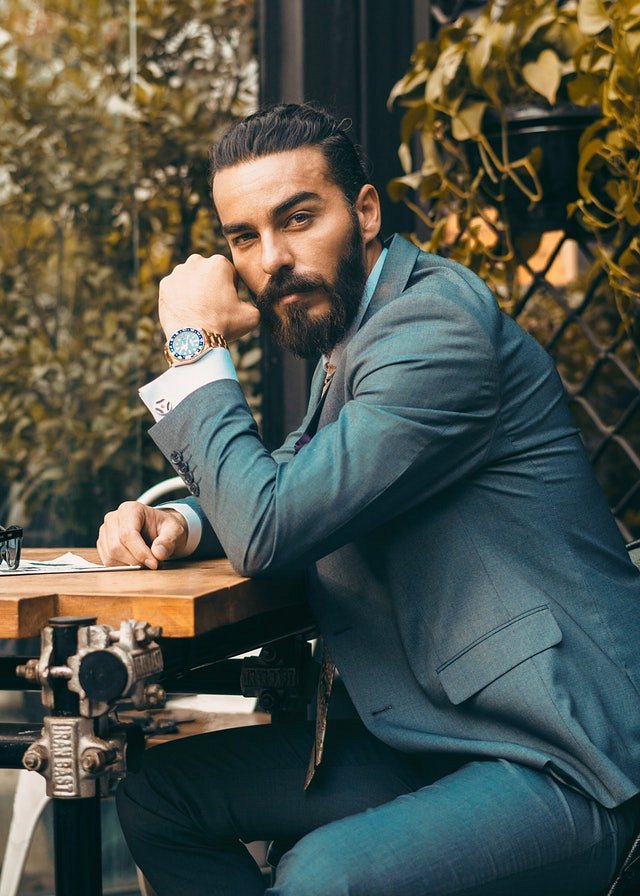 Na co zwrócić uwagę podczas zakupu tego przydatnego urządzenia?Na rynku mamy ogromny wybór trymerów, co może wprawić w nas w niepewność podczas zakupów. Jakimi czynnikami się sugerować i jaki trymer do brody będzie najlepszym wyborem dla nas. Warto zwrócić uwagę jak zasilane jest nasze urządzenie (bateria lub standardowe zasilenie sieciowe a może połączenie obu). Kolejnym ważnym aspektem będzie czas ładowania naszego trymera oraz moc jaką generuję. Dodatkowo należy, również zwrócić uwagę na nasadki oferowane w komplecie.Jaki trymer do brody dla wymagających użytkowników?Najbardziej zaawansowane trymery do brody wyróżniają się długim okresem działania na jednym ładowaniu, dużą ilością nakładek, wodoodpornością i technologią precyzyjnych ostrzy. Niektóre modele oferują laser, dzięki któremu możemy jeszcze precyzyjniej wystylizować naszą brodę. Podsumowując, w odpowiedzi na pytanie jaki trymer do brody będzie odpowiedni, powinniśmy przede wszystkim zwrócić uwagę na wspomniane wcześniej czynniki oraz na typ naszego zarostu.